Joue avec un ou une partenaire.Matériel :
●	Trombone ouvert comme pointeurQuoi faire ?Chacun d’entre vous fait tourner le pointeur pour créer un nombre à 
6 chiffres. Faites tourner le pointeur une fois pour chaque chiffre. Décidez de sa valeur de position.  Essayez de créer le plus grand nombre possible. Compare tes nombres à ceux de ton ou ta partenaire.  Le joueur qui a le plus grand nombre marque 1 point. Jouez jusqu’à ce que l’un de vous atteigne 10 points.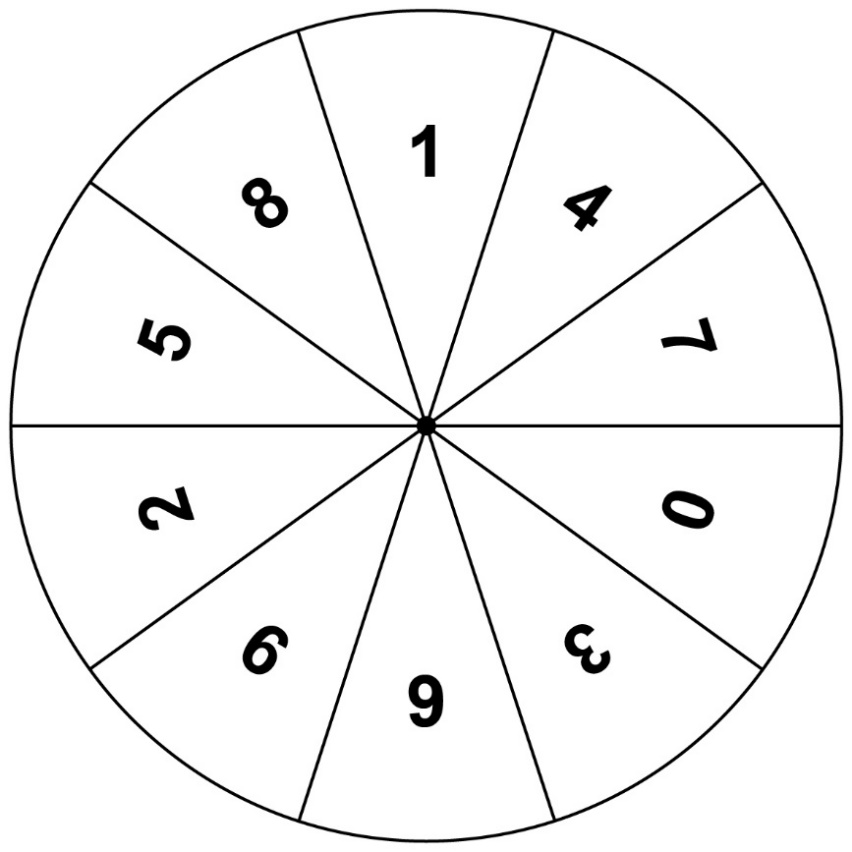 Variation : Marquez un point lorsque vous faites un nombre plus petit que celui de votre partenaire.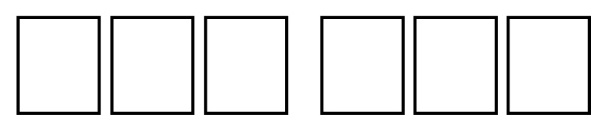 Joueur 1ouJoueur 2